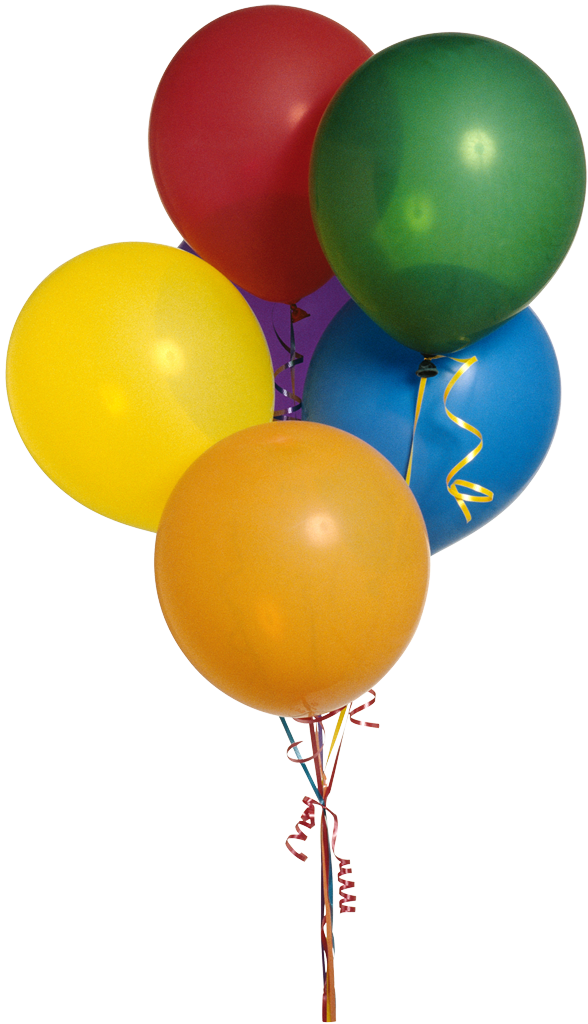 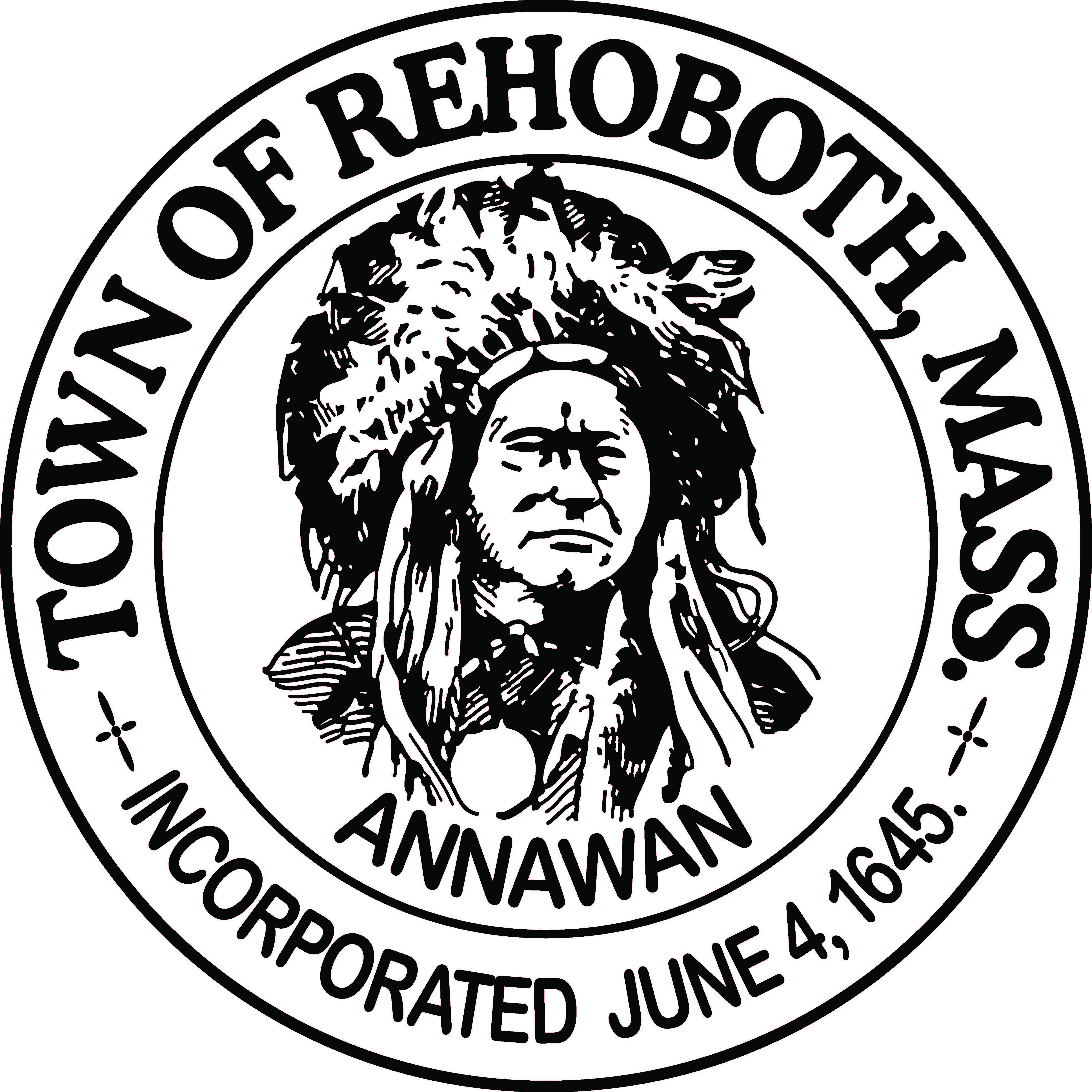 375th Anniversary Celebration CommitteeDecember 13, 2017Call to OrderA meeting of the 375th Anniversary Celebration Committee was held at the COA, 55 Bay State Road,  on Wednesday, December 13, 2017 and commenced at 7:20 p.m. followed by Pledge of Allegiance.Members Present:	Chairman – Mike Costello, Kenneth Abrams, Abby Abrahamson, Deb Breckenridge, Secretary-Kathleen J. Conti, Kim Fagundes, Cheryl Gouveia, Jean Grota, Neal Harrington, Jake Kramer, Cynthia Lee, Sandra Phillips, Laura Schwall and Connie Wenzel-JordanGuests Present:  	Rehoboth Selectman-Gerry Schwall,  Lynda Vallantini-Sun Chronicle Advertising Director, Lisa Sicard-Sun Chronicle Multi-Media Sales Consultant375th Account Funds:  Cheryl Gouveia reported that the 375th Committee has				$57,824.48.SUN CHRONICLEThe Sun Chronicle made a presentation in order to form a partnership with them for the town’s anniversary.  Materials were presented for our review and we will discuss at the next meeting.QUICK DISCUSSIONSJake Kramer – Anawan Pharmacy selling shirts.  Polo shirts should be $30.Kim Fagundes – Anyone that wants to sell commemorative items need to come before the committee for approval and pay a $50.00 vendor fee.Anawan Pharmacy will carry our things, shirts, coins, etc.  They are selling blanket for $69.00 and they have already sold 50%.  Eric from Soy Boy Candles (we will waive vendor fee.  Molasses Flavor? Motion:		Jake Kramer made the motion to waive fee of $50.00	Motion 2nd:	Sandra PhillipsAbby Abrahamson – Slow start.  January will get the ball rolling.   Signed up for the Great MA Cleanup.Sandra Phillips – Asked about House Tours.  We have five confirmed, Carpenter Museum and Hornbine School.  Ideas:  bag lunch from Francis Farm, Mason Street House that used to be a school.  Have some home owners come out.  Sandra Phillips was advised address questions to Sandra Moesing.At our next meeting we will discuss Sun Chronicle.Laura Schwall has calendar ready to go.Jim Muri – Talked about a Soap Box Derby, Reservoir Avenue? With a date to be determined for August.  Other ideas:  Canoe race Palmer River in June with a date to be determined,  Bill Dalpe, Target Shooting Competition.BALLLaura Schwall got sponsorship from Sheila Flowers.  David House group backed out.  A string quartet was suggested, we need to know for ticket sales.  The Band is $300/400.  Norm Spring will be photographer and his payment will be tickets.  We have eleven sponsors so far.TASTE OF REHOBOTHDeb Breckenridge  - Francis Farm is confirmed for June 5th from 5 to 9.  There will be no charge to the committee and Francis Farm only gets bar proceeds. All food only, food trucks, restaurants, cooking school, etc.  Price of admission is $20 in advance or $25 at the door.  The committee voted to make it adults only, age 18 and over.  PARADEJean Grota – Applications are coming in:Clowning for Kidz Foundation, Vehicles, Fee $1,250Colonial Pipers Bagpipe Band, Fee $1,200Bristol County Fifes & Drums, BandRehoboth Senior Citizens Club, Float, Fee noneNew England Tractor & Truck Association, Vehicles, Fee noneGirl Scouts, TBD, Fee noneWe have to be able to earmark funds.  Committee needs to grow by ten people by January.Laura Schwall – Floats – Rehoboth Anawan Lions and Congregational Church.KEEP AMERICA BEAUTIFULAbby Abrahamson – Slow start.  January should get the ball rolling.  Signed up for the Great MA Cleanup.Motion to Adjourn:  There being no further business to come before the Board, a motion was made to adjourn the Wednesday, December 13, 2017,  375th Anniversary Celebration Committee Meeting.Motion:		Jake Kramer made the motion to Adjourn at 8:53Motion 2nd:	Cheryl GouveiaRespectfully Submitted,__________________________________________Kathleen J. ContiMeeting Minutes Approved:  Date:  __________________________  Time:  _______________Signature of 375th Anniversary Celebration Committee Chairmanafter minutes have been approved:___________________________________________________Michael R. Costello – ChairmanOUT NEXT MEETING IS SCHEDULED FORWEDNESDAY, JANUARY 3, 2018COA, 55 BAY STATE ROAD7:00 PM